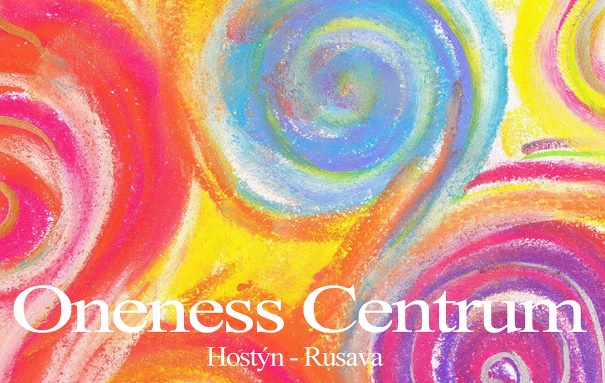 OBJEDNÁVKOVÝ FORMULÁŘ A SPECIFIKACE POBYTUOBJEDNATELJméno / název organizace:									R.Č. / IČO, DIČ, identifikační a fakturační údaje:							Odpovědná / kontaktní osoba:									Adresa / sídlo:											Tel, mobil, e-mail, web:										TERMÍN POBYTU A POČET OSOB			Od (datum a hodina příjezdu):						/			Do (datum a hodina odjezdu):						/			Celkem dní:											Počet osob:											Z toho dospělých / dětí od 12 let / od 6 let / od 3 let:			/	/	/	Počet pokojů (ev. rozmístění, požadavky na přistýlky):						STRAVOVÁNÍStrava vegetariánská (celá skupina):							První den se začíná (snídaně-oběd-večeře):					čas:		Poslední den se končí (snídaně-oběd-večeře):					čas:		CENA POBYTU A PLATBACENY ROKU 2019:  760,- Kč/osoba/den při 2 a více nocích s plnou penzíDěti do 3 let bez nároku na lůžko a stravu zdarmaDěti od 3-5 let 495,- Kč / den / plná penze		Děti od 6-12 let 525,- Kč / den / plná penze		Forma úhrady ( hotově, fakturou, záloha ):							Platba celkem:											Číslo účtu ONENESS o.p.s.:  217212557/0300POZNÁMKA:(Vyplňte v případě zvláštních či jiných předem dohodnutých podmínek)Ceny r. 2019 jsou stanoveny pro pobyty skupin o min. počtu 20 dospělých osob na 2 a více nocí. Kulturní centrum poskytuje pobyty pro skupiny na min. 2 a více nocí. Ekonomické minimum provozu centra je 20 dospělých osob / den s plnou penzí. Při menším počtu osob je nutné uhradit pronájem prostor centra v odpovídající výši 15 400- Kč / den.Kulturní centrum slouží výhradně k pobytům pro zvýšení vědomí a energetiky člověka, z toho důvodu je provoz centra nekuřácký a bez alkoholu.Objednatel - organizátor skupinového pobytu, lektor nebo pedagogický dozor (v případě pobytu dětí) - zodpovídá za dodržování pravidel pobytu a zásad slušného chování a za vyrovnání případné škody vzniklé na majetku a vybavení centra během pobytu skupiny.Informace o pobytech, rezervaci termínů, ubytovacích a storno podmínkách najdete na internetových stránkách www.onenesscentrum.cz. Při rezervaci termínů na letní měsíce červenec a srpen je lhůta na zrušení rezervace bez stornopoplatků 100 dní před objednaným termínem. Objednávkou pobytu stvrzujete, že jste byli s těmito podmínkami obeznámeni a respektujete je.Příjezd na pobyt je možný od 17 hod., poslední den odjezd do 14 hod. pokud není při objednání dohodnuto jinak.Ceny pro školní pobyty a skupiny dětí pro r. 2019 jsou uvedeny na internetových stránkách centra.Vyplněný a podepsaný objednávkový formulář prosím zašlete poštou na níže uvedenou adresu kulturního centra Oneness o.p.s. Děkujeme.V………………………………………… dne ………………………………………. 2019Razítko a podpis objednatele